穆哈莱姆和阿舒拉日斋戒的贵重فضل محرم وصيام عاشوراء<اللغة الصينية >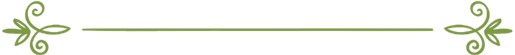 编审：伊斯兰之家中文小组مراجعة: فريق اللغة الصينية بدار الإسلام穆哈莱姆和阿舒拉日斋戒的贵重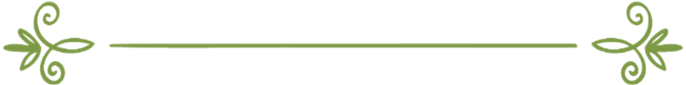 一切赞颂全归养育众世界的主——安拉，愿真主赐福我们的先知穆罕默德——众先知的封印、众使者的领袖——和他的家属、以及众圣门弟子幸福、平安。的确，真主的月份“穆哈莱姆”是一个伟大的、吉祥的月份，犹如伟大的真主所告知：它是伊斯兰历的众月之首，是禁月之一。《古兰经》中说：【依真主的判断，月数确是十二个月，真主创造天地之日，已记录在天经中。其中有四个禁月，这确是正教。故你们在禁月里不要自欺。】《古兰经》9：36先知（愿主福安之）说：“…一年有十二个月份，在其中有四个禁月，三个是连续着的月份，十一月、十二月和一月，最后一个是介于六月和八月之间的七月。” 一月被称之为“穆哈莱姆”月，因为它本身就是禁月，并强调了它被禁止的事项。清高的真主说：即：你们在这些禁月里不要自欺，因为确已强调并传达了在禁月里自欺的罪过比在其它任何月份的都更加严重。伊本·阿巴斯在注解时他说：“你们不要在所有的月份里自欺，然后又专门提到其中的四个月，使其成为禁月，尊重它们的禁忌，并且规定禁月里罪过的危害，善行的赏赐重复加倍。”盖塔德在注解时他说：“在这些禁月里自欺比其它任何月份都更加严重。”不义无论如何都是严重的，但真主任意地使其命令受到重视。他说：“的确，真主选择自己创造物中的精粹，他从天使和人类之中选择了众使者；从言语中选择了纪念词；从大地上选择了清真寺；从诸月中选择了‘赖麦丹’月和禁月；从日子中选择了主麻日；从夜晚中选择了盖德尔之夜。故你们当敬重真主所重视的，只有才智者敬重真主所重视的事物。” “穆哈莱姆”月中多多地封副功斋的贵重：艾布·胡莱赖（愿主喜悦他）的传述，主的使者（愿主福安之）说：“‘赖麦丹’月之后，最贵重的斋戒是真主的月份——‘穆哈莱姆’月的斋戒。”月份”与“安拉”一词构成正偏组合是一种敬重的组合。艾勒盖利说：“显而易见，这里的目的是指整个‘穆哈莱姆’月。”但是，根据正确的《圣训》证实，先知（愿主福安之）绝没有封过“赖麦丹”（九月）之外其它月份的整月斋，这段《圣训》是鼓励人们在“穆哈莱姆”月中多多地封斋，而非整月的斋。根据正确的《圣训》传述，除“赖麦丹”月之外，先知（愿主福安之）曾经封斋最多的月份是“谢阿巴尼”（八月），也许他是在晚年才接到有关“穆哈莱姆”月贵重的启示而开始封此月斋的。真主随意地选择时间与空间：恩如·本·阿布杜色俩姆（愿主怜悯他）说：“空间和时间的贵重分为两种，其一：今世方面的…；其二：信仰方面的，它归于真主对其仆人的慷慨大方，在其中有工作者报酬的贵重，如封其它月份里副功斋的贵重。同样，封‘阿舒拉’日斋戒的贵重…，这种贵重归于真主对自己仆人的慷慨和恩赐……。” “阿舒拉”日的历史：阿布杜拉·本·阿巴斯（愿主喜悦他俩）的传述，当先知（愿主福安之）到达麦地那时，发现犹太人封“阿舒拉”日的斋戒，他询问他们说：“你们封这一天的斋是什么日子呀？”他们回答道：“这是一个伟大的日子，真主在这一天拯救了穆萨及其族人，使他们脱离了敌人的伤害，穆萨封了这一天的斋。”使者（愿主福安之）说：“对穆萨，我们比你们更应该、更适合。”然后他封了这一天的斋，并命令封斋。在《穆斯林圣训集》中提到：这是一个伟大的日子，真主在这一天拯救了穆萨与其族人，淹没了法老及其民族，穆萨为了感谢清高的真主而封了这一天的斋，所以，我们也封它。”在《布哈里圣训集》的另一传述中提到：“我们因敬重这一天而封它。”在伊玛目艾哈默德的传述中增加的有：“这一天，努哈的船在大水中平稳脱险，努哈为感谢真主而封了这一天的斋戒。”在《布哈里圣训集》的另一传述中提到：使者（愿主福安之）对弟子们说：“对于穆萨，你们比他们更应该封斋，然后众圣门弟子都封了斋。” 甚至于在先知（愿主福安之）为圣前的蒙昧时代，“阿舒拉”日的斋戒曾经就是众所周知的。根据正确的传述，圣妻阿依莎（愿主喜悦她）曾说：“蒙昧时代的人们曾经也封这一天的斋。”古尔图碧说：“也许古莱氏人以古代的法律而斋戒，如伊布拉欣（愿主福安之）的法律。”也有正确的传述证实：使者（愿主福安之）迁徙到麦地那之前曾在麦加封过斋，当迁徙到麦地那之后，他发现犹太人在庆祝这一天，于是询问就他们庆祝的原因，他们如上所述地回答了他，他命令穆斯林以有别于犹太人的方式去封斋，因为犹太人把这一天当作节日，犹如在艾布穆萨传述的《圣训》中提到的那样，他说：“犹太教徒曾经把‘阿舒拉’日当作是节日。”在《穆斯林圣训集》中提到：“犹太教徒重视‘阿舒拉’日把它当作是节日庆贺。”在《穆斯林圣训集》的另一传述中提到：“海柏尔的居民（犹太人）曾把‘阿舒拉’日当作是节日庆贺，他们的女人在那天戴着首饰和穿着美丽的服饰。”先知（愿主福安之）说：“你们当封这一天的斋戒。” 显而易见，这里命令封斋是为了有别于犹太人，因为他们把它当作是节日，以便让他们在那天封斋而不开斋，因为节日是不允许封斋的。 “阿舒拉”日斋戒的贵重：伊本·阿巴斯（愿主喜悦他俩）的传述，他说：“我没有看见先知（愿主福安之）封哪天的斋戒并寻求其贵重超过‘阿舒拉’这一天，我也没有看见他封哪个月的斋戒并寻求其贵重超过这个月（赖麦丹）。” 先知（愿主福安之）说：“‘阿舒拉’日的斋戒，我坚信以此真主能消除过去一年中的过错。”这是真主赐予我们的特恩，他恩赐我们一天的斋戒能消除全年的过错，真主是有宏恩的。来源：安拉的使者网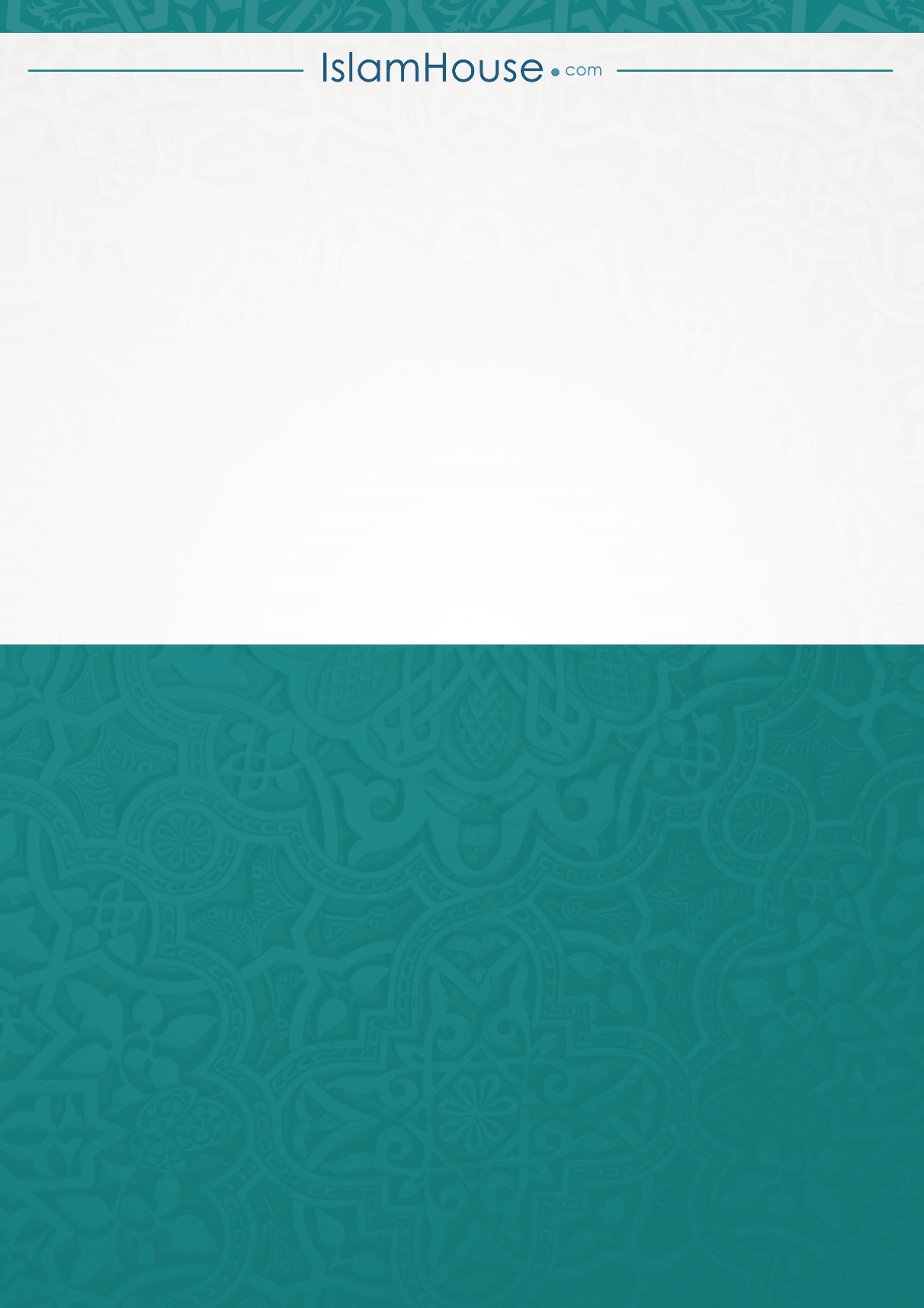 